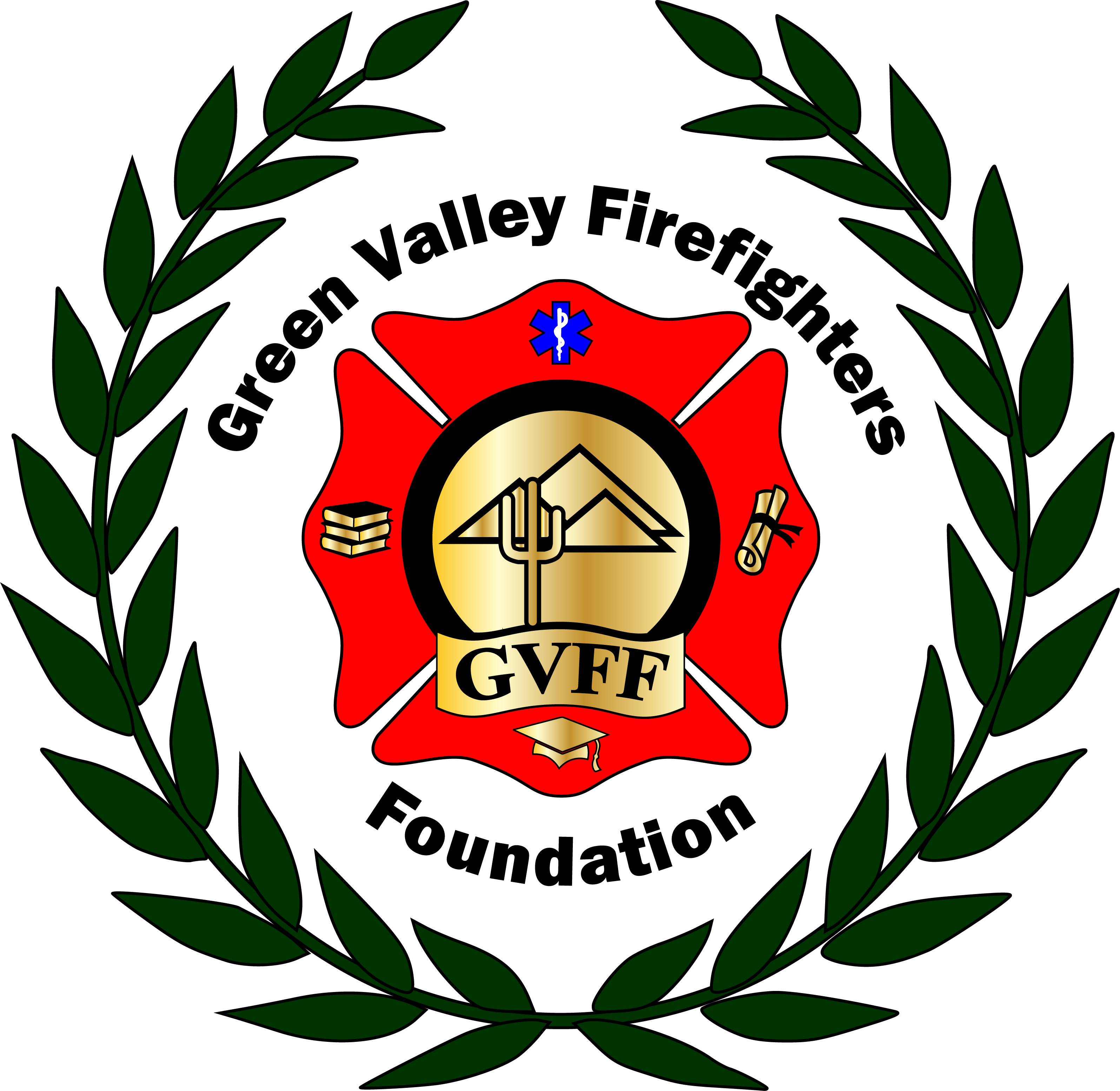 THE GREEN VALLEY FIREFIGHTERS FOUNDATION BOARDSeptember 13 ,2018 4:30 P.MHQ/1285 W. Camino EncantoThe meeting was called to order by Vice President Chris Scheller at 4:34 P.M. Present were Chief Wunder, Heather Thomas, Seth Murzyn, Talia Carey, and Chris Scheller. Taylor Barter was present by telephone.  Minutes- The minutes from the August 23 meeting were not available. Financial Report – Chief Wunder advised there was no financial report this meeting, as there have been no major changes to the account. Old Business – None New Business – Discussion and Possible Action re: Off Duty t shirts - Chris Scheller: He has reached out to the designer and hasn’t heard back, so he will recontact. He had minimal off duty designs submitted to him through Anthony and he will submit his own as well. Designer can also mock up 3 designs for $250.00. Chris made a motion to approve $250.00, and to work with the original designer. Talia seconded. All were in in favor, and the motion passed.   Discussion and Possible action re Pickleball dates 1/19 & 1/20/19 - Anthony Taylor sent in the alternate date of 1/19 and 1/20 rather than the weekend before the ball. The group wanted to vote to make this the new Pickleball date, however Anthony advised there is an out of state pickleball tournament is happening. Chief Wunder will talk to Sean Rickard to see if he will be in town to assist. The group present would like to proceed with this weekend, rather than the previously proposed weekend before the ball, if Sean is available. (item was table until next meeting, until we know for sure).  March Ball Planning:  A general discussion was held regarding the theme, possible locations and the pros and cons of each one We also discussed the food, decor, music options, and doing different buffet stations. Seth Murzyn is going to research the music and get ideas back the group. Chief is going to research catering and bar options if the go with the rooftop GVR. Talia and Chris are meeting with Desert Diamond soon to research that avenue.   Set Next Meeting Date – The next meeting was set for Thursday October 4th 4:30 P.M. at GVR Springs location.     Adjourn- The meeting was adjourned at 5:44 P.M by Chris Scheller. 